Supplement 2Table 3. CAS-3 17 kDa main effects model
Table 4. CAS-3 17 kDa interaction modelTable 5. CAS-3 30 kDa main effects modelTable 6. CAS-3 30 kDa interaction model
Table 7. CAS-3 17/30 kDa main effects modelTable 8. CAS-3 17/30 kDa interaction modelTable 9. VL/CD main effects linear-mixed modelTable 10. VL/CD interaction linear-mixed modelTable 11. VL main effects linear-mixed modelTable 12. VL interaction linear-mixed modelTable 13. CD main effects linear-mixed modelTable 14. CD interaction linear-mixed modelTable 15. ECH/ECW main effects linear-mixed modelTable 16. ECH/ECW interaction linear-mixed modelTable 17. ECH main effects linar-mixed modelTable 18. ECH interaction linear-mixed modelTable 19. ECW main effects linear-mixed modelTable 20. ECW interaction linear-mixed modelTable 21. Duodenum TBARS main effects linear modelTable 22. Duodenum TBARS interaction modelTable 23. Plasma TBARS main effects modelTable 24. Plasma TBARS interaction model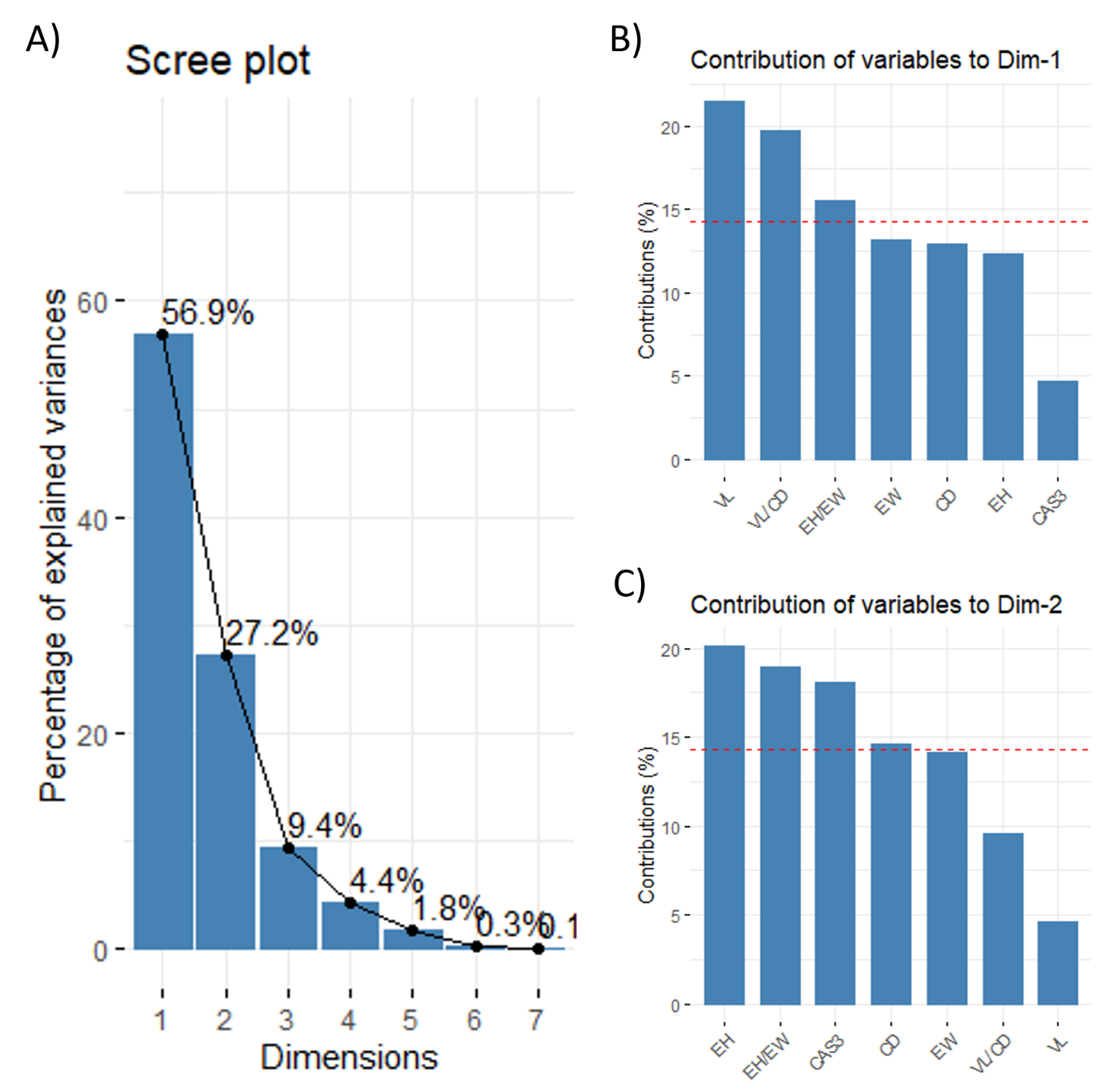 Fig S2-1. Principal component analysis (A) scree plot, and the contribution of individual variables to the (B) first and (C) second principal component. Dim 1 –1st dimension; Dim 2 – 2nd dimension; CTR – control animals; STZ – animals treated intracerebroventricularly with streptozotocin; CTR + GIPI – the control animals treated acutely with intracerebroventricular [Pro3]-GIP; STZ + GIPI – STZ animals treated acutely with intracerebroventricular [Pro3]-GIP. EH – epithelial cell height; EW – epithelial cell width; CD – crypt depth; VL – villus length; VL/CD – the ratio of villus length and adjacent crypt depth; CAS3 – intesnity of nuclear caspase-3 signal corresponding to activated caspase. Table 25. Western blot replication CAS-3 17 kDa.Table 26. Western blot replication CAS-3 30 kDa.Table 27. Western blot replication CAS-3 17 kDa corrected for CAS-3 30 kDa. Table 1. The main effects linear-mixed model for nuclear CAS-3 signal intensityTable 2. Interaction linear-mixed model for nuclear CAS-3 signal intensitycontrastratioSEdflower.CLupper.CLnullt.ratiop.valuep_prettyCTR / STZ1.63850.3316201.07432.499212.43990.02410.0241GIPI / SAL0.30240.0612200.19820.46121-5.91030.00000.0000contrastratioSEdflower.CLupper.CLnullt.ratiop.valuep_prettyCTR GIPI / STZ GIPI1.09650.2990190.50942.360210.33790.98630.9863CTR GIPI / CTR SAL0.20230.0552190.09400.43551-5.86060.00010.0001CTR GIPI / STZ SAL0.47770.1302190.22191.02811-2.71010.06130.0613STZ GIPI / CTR SAL0.18450.0480190.08880.38331-6.50110.00000.0000STZ GIPI / STZ SAL0.43560.1132190.20970.90481-3.19680.02250.0225CTR SAL / STZ SAL2.36070.6137191.13664.903213.30430.01790.0179contrastratioSEdflower.CLupper.CLnullt.ratiop.valueCTR / STZ1.48100.2827200.99462.205312.05770.0529GIPI / SAL1.06440.2032200.71481.584910.32680.7472contrastratioSEdflower.CLupper.CLnullt.ratiop.valueCTR GIPI / STZ GIPI1.06790.2821190.50812.244610.24880.9944CTR GIPI / CTR SAL0.76750.2027190.36521.61311-1.00180.7502CTR GIPI / STZ SAL1.53020.4042190.72803.216211.61030.3967STZ GIPI / CTR SAL0.71870.1810190.35391.45921-1.31160.5670STZ GIPI / STZ SAL1.43280.3609190.70572.909211.42790.4982CTR SAL / STZ SAL1.99380.5022190.98194.048212.73950.0578contrastratioSEdflower.CLupper.CLnullt.ratiop.valueCTR / STZ1.10630.2397200.70401.738510.46640.646GIPI / SAL0.28410.0616200.18080.44641-5.80840.000contrastratioSEdflower.CLupper.CLnullt.ratiop.valueCTR GIPI / STZ GIPI1.02680.3299190.41602.534010.08220.9998CTR GIPI / CTR SAL0.26360.0847190.10680.65061-4.14960.0028CTR GIPI / STZ SAL0.31220.1003190.12650.77041-3.62380.0090STZ GIPI / CTR SAL0.25680.0787190.10850.60761-4.43840.0015STZ GIPI / STZ SAL0.30400.0931190.12850.71941-3.88690.0050CTR SAL / STZ SAL1.18400.3627190.50042.801810.55140.9450contrastratioSEdflower.CLupper.CLnullt.ratiop.valueCTR / STZ2.82600.856411.01181.45075.505413.42840.0056GIPI / SAL0.52610.157711.00020.27201.01791-2.14200.0554contrastratioSEdflower.CLupper.CLnullt.ratiop.valueCTR GIPI / STZ GIPI4.82721.83089.75791.504915.483914.15080.0094CTR GIPI / CTR SAL0.97930.400310.07810.28093.41391-0.05120.9999CTR GIPI / STZ SAL1.60150.612410.07010.49795.151411.23160.6223STZ GIPI / CTR SAL0.20290.07749.97120.06310.65191-4.18300.0086STZ GIPI / STZ SAL0.33180.11719.94420.11260.97771-3.12620.0452CTR SAL / STZ SAL1.63530.628710.28630.50745.270311.27940.5945contrastratioSEdflower.CLupper.CLnullt.ratiop.valueCTR / STZ1.93110.321811.01421.33832.786413.94950.0023GIPI / SAL0.66820.110110.99970.46490.96041-2.44600.0325contrastratioSEdflower.CLupper.CLnullt.ratiop.valueCTR GIPI / STZ GIPI2.47810.54409.70471.26134.868814.13370.0097CTR GIPI / CTR SAL0.89360.211810.09880.43321.84311-0.47450.9630CTR GIPI / STZ SAL1.33490.296010.08510.67812.628011.30260.5815STZ GIPI / CTR SAL0.36060.07979.96640.18330.70941-4.61480.0045STZ GIPI / STZ SAL0.53870.11029.92850.28791.00791-3.02470.0532CTR SAL / STZ SAL1.49380.333510.35110.75782.945011.79800.3272contrastratioSEdflower.CLupper.CLnullt.ratiop.valueCTR / STZ0.68160.106111.01520.48380.96011-2.46200.0315GIPI / SAL1.26760.195310.99940.90311.779311.53940.1520contrastratioSEdflower.CLupper.CLnullt.ratiop.valueCTR GIPI / STZ GIPI0.51490.09939.62770.28420.93281-3.44150.0285CTR GIPI / CTR SAL0.91300.190710.13140.48261.72721-0.43580.9709CTR GIPI / STZ SAL0.83190.162510.10650.45811.51061-0.94220.7836STZ GIPI / CTR SAL1.77330.34509.96050.97743.217212.94400.0602STZ GIPI / STZ SAL1.61570.29089.90340.93062.805112.66520.0936CTR SAL / STZ SAL0.91110.179510.44620.50101.65721-0.47230.9636contrastratioSEdflower.CLupper.CLnullt.ratiop.valueCTR / STZ1.47110.204111.00761.08411.996312.78280.0178GIPI / SAL0.64670.088810.99620.47810.87481-3.17550.0088contrastratioSEdflower.CLupper.CLnullt.ratiop.valueCTR GIPI / STZ GIPI1.01760.11809.48440.71111.456210.15060.9987CTR GIPI / CTR SAL0.41980.052910.14120.28580.61661-6.88910.0002CTR GIPI / STZ SAL0.90690.10589.75750.63361.29811-0.83730.8357STZ GIPI / CTR SAL0.41250.048810.26360.28770.59151-7.48110.0001STZ GIPI / STZ SAL0.89120.09669.83520.63901.24291-1.06250.7187CTR SAL / STZ SAL2.16040.257210.54731.50603.099116.47000.0003contrastratioSEdflower.CLupper.CLnullt.ratiop.valueCTR / STZ1.29830.143611.00511.01781.656112.36040.0378GIPI / SAL0.77290.084610.99960.60740.98341-2.35410.0382contrastratioSEdflower.CLupper.CLnullt.ratiop.valueCTR GIPI / STZ GIPI0.97140.09599.80890.71741.31541-0.29370.9906CTR GIPI / CTR SAL0.55360.058810.05610.40010.76581-5.56880.0011CTR GIPI / STZ SAL0.96340.09539.90320.71141.30481-0.37630.9808STZ GIPI / CTR SAL0.56980.056710.11990.42060.77211-5.65140.0010STZ GIPI / STZ SAL0.99180.09109.95180.74891.31351-0.08980.9997CTR SAL / STZ SAL1.74050.173610.21571.28432.358715.55630.0011contrastratioSEdflower.CLupper.CLnullt.ratiop.valueCTR / STZ0.87910.050710.95880.77420.99811-2.23550.0472GIPI / SAL1.19540.068210.94071.05431.355313.13000.0096contrastratioSEdflower.CLupper.CLnullt.ratiop.valueCTR GIPI / STZ GIPI0.95490.07139.21790.75721.20411-0.61880.9235CTR GIPI / CTR SAL1.32100.108010.20361.02961.694813.40570.0281CTR GIPI / STZ SAL1.06070.07999.65280.84111.337810.78240.8607STZ GIPI / CTR SAL1.38340.106410.33521.09491.748014.22020.0075STZ GIPI / STZ SAL1.11090.07799.71440.89551.378111.50040.4732CTR SAL / STZ SAL0.80300.062310.79520.63531.01491-2.82810.0684contrastestimateSEdflower.CLupper.CLt.ratiop.valueCTR - STZ0.90920.661120-0.46992.28831.37520.1843GIPI - SAL2.03680.6611200.65773.41603.08080.0059contrastestimateSEdflower.CLupper.CLt.ratiop.valueCTR GIPI - STZ GIPI2.87660.7598190.74005.01313.78580.0063CTR GIPI - CTR SAL4.00420.7598191.86776.14085.26980.0002CTR GIPI - STZ SAL3.12490.7598190.98845.26144.11260.0030STZ GIPI - CTR SAL1.12760.724519-0.90953.16481.55650.4256STZ GIPI - STZ SAL0.24830.724519-1.78882.28550.34280.9857CTR SAL - STZ SAL-0.87930.724519-2.91641.1578-1.21370.6260contrastestimateSEdflower.CLupper.CLt.ratiop.valueCTR - STZ6.49931.261353.93939.05935.15400GIPI - SAL-12.85921.26135-15.4192-10.2992-10.19750contrastestimateSEdflower.CLupper.CLt.ratiop.valueCTR GIPI - STZ GIPI5.46091.8489340.467310.45462.95360.0276CTR GIPI - CTR SAL-13.89751.848934-18.8911-8.9039-7.51650.0000CTR GIPI - STZ SAL-6.47531.848934-11.4689-1.4816-3.50220.0069STZ GIPI - CTR SAL-19.35841.743234-24.0665-14.6504-11.10510.0000STZ GIPI - STZ SAL-11.93621.743234-16.6442-7.2282-6.84730.0000CTR SAL - STZ SAL7.42221.7432342.714212.13034.25780.0008contrastestimateSEdflower.CLupper.CLt.ratiop.valuep.prettyCTR - (CTR+GIPI)0.64450.098823.42970.44030.84876.52240.00000.000CTR - STZ0.44090.093279.08570.25540.62654.73030.00000.000CTR - (STZ+GIPI)0.68760.09624.18500.42500.95027.14540.00170.002(CTR+GIPI) - STZ-0.20350.097878.5059-0.3982-0.0089-2.08170.04060.041(CTR+GIPI) - (STZ+GIPI)0.04310.097878.5059-0.15150.23780.44100.66040.660STZ - (STZ+GIPI)0.24670.094417.99660.04830.44512.61190.01770.018contrastestimateSEdflower.CLupper.CLt.ratiop.valuep.prettyCTR - (CTR+GIPI)0.19480.173112.2910-0.18140.57091.12540.28190.282CTR - STZ0.31980.115940.89410.08570.55382.75910.00860.009CTR - (STZ+GIPI)0.59570.23597.38310.04371.14772.52540.03780.038(CTR+GIPI) - STZ0.12500.122239.8239-0.12210.37201.02260.31270.313(CTR+GIPI) - (STZ+GIPI)0.40090.122239.82390.15390.64803.28080.00220.002STZ - (STZ+GIPI)0.27600.174311.0269-0.10770.65961.58280.14170.142contrastestimateSEdflower.CLupper.CLt.ratiop.valuep.prettyCTR - (CTR+GIPI)0.67280.097020.61220.47090.87486.93620.00000.000CTR - STZ0.50710.095572.74930.31680.69755.31130.00000.000CTR - (STZ+GIPI)0.80050.10704.77140.52151.07957.48400.00080.001(CTR+GIPI) - STZ-0.16570.096675.9910-0.35810.0268-1.71440.09050.091(CTR+GIPI) - (STZ+GIPI)0.12770.102670.4480-0.07680.33221.24510.21720.217STZ - (STZ+GIPI)0.29340.094315.91640.09330.49343.11010.00680.007